                                                                                                      проект                   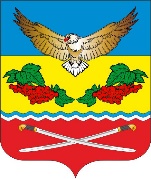                                               ЦИМЛЯНСКИЙ РАЙОН                                                               МУНИЦИПАЛЬНОЕ ОБРАЗОВАНИЕ «КАЛИНИНСКОЕ СЕЛЬСКОЕ ПОСЕЛЕНИЕ»  СОБРАНИЕ ДЕПУТАТОВКАЛИНИНСКОГО  СЕЛЬСКОГО ПОСЕЛЕНИЯРЕШЕНИЕОб утверждении Прогнозного плана(программы) приватизации муниципального  имущества муниципального образования «Калининское сельское поселение» на 2024 годНа основании Федерального закона от 21.12.2001 № 178-ФЗ «О приватизации государственного и муниципального имущества», руководствуясь Уставом муниципального образования «Калининское сельское поселение», Собрание депутатов Калининского сельского поселенияРЕШИЛО:1.Утвердить Прогнозный план (программа) приватизации муниципального имущества муниципального образования «Калининское сельское поселение» на 2024 год.Перечень муниципального имущества  муниципального образования «Калининское сельское поселение»,  которое планируется приватизировать в 2024 году.2.Настоящее решение вступает в силу с момента его официального опубликования.3.Контроль над исполнением решения оставляю за собой.Председатель Собрания депутатов – глава Калининского сельского поселения                                         Н.Н. Капканов00.00.2023                 № ст. Калининская№ п/пНаименование имуществаПредполагаемый срок приватизации